Załącznik nr 4Wybierz sobie obrazek i go pokoloruj. 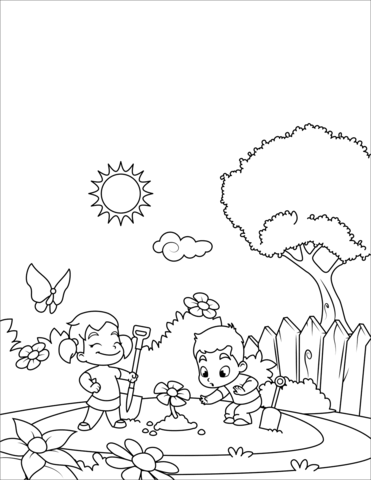 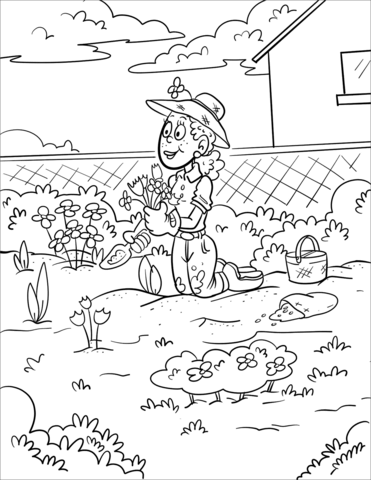 